                                                                                                      UNIVERSIDAD VERACRUZANA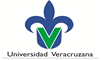                                                                                                       UNIVERSIDAD VERACRUZANA                                                                                                      UNIVERSIDAD VERACRUZANA                                                                                                      UNIVERSIDAD VERACRUZANA                                                                                                      UNIVERSIDAD VERACRUZANA                                                                                                      UNIVERSIDAD VERACRUZANA                                                                                                      UNIVERSIDAD VERACRUZANA                                                                                                      UNIVERSIDAD VERACRUZANA                                                                                                      UNIVERSIDAD VERACRUZANA                                                                                                      UNIVERSIDAD VERACRUZANA                                                                                                      UNIVERSIDAD VERACRUZANA                                                                                                      UNIVERSIDAD VERACRUZANA                                                                                                      UNIVERSIDAD VERACRUZANA                                                                                                      UNIVERSIDAD VERACRUZANA                                                                                                      UNIVERSIDAD VERACRUZANA                                                                                                      UNIVERSIDAD VERACRUZANA                                                                                                      UNIVERSIDAD VERACRUZANA                                                                                                      UNIVERSIDAD VERACRUZANA                                                                                      SECRETARIA DE ADMINISTRACION Y FINANZAS                                                                                      SECRETARIA DE ADMINISTRACION Y FINANZAS                                                                                      SECRETARIA DE ADMINISTRACION Y FINANZAS                                                                                      SECRETARIA DE ADMINISTRACION Y FINANZAS                                                                                      SECRETARIA DE ADMINISTRACION Y FINANZAS                                                                                      SECRETARIA DE ADMINISTRACION Y FINANZAS                                                                                      SECRETARIA DE ADMINISTRACION Y FINANZAS                                                                                      SECRETARIA DE ADMINISTRACION Y FINANZAS                                                                                      SECRETARIA DE ADMINISTRACION Y FINANZAS                                                                                      SECRETARIA DE ADMINISTRACION Y FINANZAS                                                                                      SECRETARIA DE ADMINISTRACION Y FINANZAS                                                                                      SECRETARIA DE ADMINISTRACION Y FINANZAS                                                                                      SECRETARIA DE ADMINISTRACION Y FINANZAS                                                                                      SECRETARIA DE ADMINISTRACION Y FINANZAS                                                                                      SECRETARIA DE ADMINISTRACION Y FINANZAS                                                                                      SECRETARIA DE ADMINISTRACION Y FINANZAS                                                                                      SECRETARIA DE ADMINISTRACION Y FINANZAS                                                                                      SECRETARIA DE ADMINISTRACION Y FINANZASDEPARTAMENTO DE SERVICIOS GENERALESDEPARTAMENTO DE SERVICIOS GENERALESDEPARTAMENTO DE SERVICIOS GENERALESDEPARTAMENTO DE SERVICIOS GENERALESDEPARTAMENTO DE SERVICIOS GENERALESDEPARTAMENTO DE SERVICIOS GENERALESDEPARTAMENTO DE SERVICIOS GENERALESDEPARTAMENTO DE SERVICIOS GENERALESDEPARTAMENTO DE SERVICIOS GENERALESDEPARTAMENTO DE SERVICIOS GENERALESDEPARTAMENTO DE SERVICIOS GENERALESDEPARTAMENTO DE SERVICIOS GENERALESDEPARTAMENTO DE SERVICIOS GENERALESDEPARTAMENTO DE SERVICIOS GENERALESDEPARTAMENTO DE SERVICIOS GENERALESDEPARTAMENTO DE SERVICIOS GENERALESDEPARTAMENTO DE SERVICIOS GENERALESDEPARTAMENTO DE SERVICIOS GENERALESREQUERIMIENTO SERVICIOS DE VIGILANCIA REQUERIMIENTO SERVICIOS DE VIGILANCIA REQUERIMIENTO SERVICIOS DE VIGILANCIA REQUERIMIENTO SERVICIOS DE VIGILANCIA REQUERIMIENTO SERVICIOS DE VIGILANCIA REQUERIMIENTO SERVICIOS DE VIGILANCIA REQUERIMIENTO SERVICIOS DE VIGILANCIA REQUERIMIENTO SERVICIOS DE VIGILANCIA REQUERIMIENTO SERVICIOS DE VIGILANCIA REQUERIMIENTO SERVICIOS DE VIGILANCIA REQUERIMIENTO SERVICIOS DE VIGILANCIA REQUERIMIENTO SERVICIOS DE VIGILANCIA REQUERIMIENTO SERVICIOS DE VIGILANCIA REQUERIMIENTO SERVICIOS DE VIGILANCIA REQUERIMIENTO SERVICIOS DE VIGILANCIA REQUERIMIENTO SERVICIOS DE VIGILANCIA REQUERIMIENTO SERVICIOS DE VIGILANCIA REQUERIMIENTO SERVICIOS DE VIGILANCIA FECHA ELABORACIONFECHA ELABORACIONNo. SERVICIOS           (TURNOS  12 HRS.)No. SERVICIOS           (TURNOS  12 HRS.)No. SERVICIOS           (TURNOS  12 HRS.)No. SERVICIOS           (TURNOS  12 HRS.)DATOS PARA AFECTAR EL RECURSODATOS PARA AFECTAR EL RECURSODATOS PARA AFECTAR EL RECURSODATOS PARA AFECTAR EL RECURSODATOS PARA AFECTAR EL RECURSODATOS PARA AFECTAR EL RECURSODATOS PARA AFECTAR EL RECURSODATOS PARA AFECTAR EL RECURSODATOS PARA AFECTAR EL RECURSODATOS PARA AFECTAR EL RECURSODATOS PARA AFECTAR EL RECURSODATOS PARA AFECTAR EL RECURSODATOS PARA AFECTAR EL RECURSODATOS PARA AFECTAR EL RECURSODATOS PARA AFECTAR EL RECURSODATOS PARA AFECTAR EL RECURSODATOS PARA AFECTAR EL RECURSODATOS PARA AFECTAR EL RECURSOREGIONREGIONNo. DEPENDENCIANo. DEPENDENCIACLAVE FONDOCLAVE FONDOCLAVE PROGRAMATICACLAVE PROGRAMATICACLAVE PROGRAMATICADIAS  LABORABLES POR SEMANADIAS  LABORABLES POR SEMANAHORARIOHORARIOUBICACIÓN DONDE PRESTA EL SERVICIOUBICACIÓN DONDE PRESTA EL SERVICIODIAS  LABORABLES POR SEMANADIAS  LABORABLES POR SEMANAHORARIOHORARIOUBICACIÓN DONDE PRESTA EL SERVICIOUBICACIÓN DONDE PRESTA EL SERVICIOCONSIGNASCONSIGNASCONSIGNASCONSIGNASCONSIGNASCONSIGNASCONSIGNASCONSIGNASCONSIGNASCONSIGNASCONSIGNASCONSIGNASCONSIGNASCONSIGNASCONSIGNASCONSIGNASCONSIGNASCONSIGNASNOMBRE, FIRMA Y SELLONOMBRE, FIRMA Y SELLONOMBRE, FIRMA Y SELLO   DEPENDENCIA  SOLICITANTE   DEPENDENCIA  SOLICITANTE   DEPENDENCIA  SOLICITANTE